August 12 & 13, 2022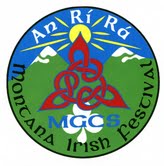 Butte, MontanaOriginal Mineyard
2022 Food Vendor ApplicationContact InformationName:													Business Name:												Street Address:												City – State – Zip:											Phone:													E-Mail Address:												Website:												CostIt is imperative that the An Rí Rá Montana Irish Festival Committee has exact information detailed in this application.  The exact size of each food vendor is necessary for the committee to properly assign location and if size is not accurately portrayed in this application entry to the festival will not be permitted.  Location is assigned and at the discretion of the committee with no exceptions.  10’ X 10’ Booth Space 		$250Additional 5’ increments	$100(Includes tongue lengths)Example:Vendor booth size: 10’ X 17’Total amount due to committee:  $450.00The An Rí Rá Montana Irish Festival Committee charges an initial vendor fee of $250 for a 10’ X 10’ space.  We then charge $100 per 5’ increments.  This means that anything over 10’ X 10’ must be estimated to the nearest 5’ increment to properly calculate your price.  The committee will measure each vendor’s space and if it exceeds what is on the application immediate payment for the space will be collected or expulsion from event will occur.  Please provide an accurate size to the vendor space needed:				Total Amount enclosed for vendor space:						Basic 110v power will be provided.The Committee will provide ice to vendors at an additional cost at $5.00 per bag which will be collected from vendors at the end of the festival on Saturday evening.Information about vendor boothIf your vendor booth is a tent you must have your own tables and chairs.Vehicle or Trailer – Please provide which side you serve from.  Driver side, passenger, or back.		Do you have a state Mobile Vendor License?			Please provide photo copyMenu													Please describe your menu in detail.  The committee reserves the right to disallow certain sales of food items and beverage.  If you have any changes before the festival dates please provide them to the vendor coordinator prior to the festival.  Items not listed will not be allowed to be sold during the An Rí Rá Montana Irish Festival.Additional InformationPlease detail your vendor space and if you have special needs for operation.  Please initial	  I agree to provide certification of insurance	  I understand that the festival does not carry insurance to cover my personal property and that I store my equipment at my own risk.	  I have read the An Rí Rá Montana Irish Festival vendor guidelines and agree to abide by them.  Unwillingness to follow any guideline will result in removal from the festival.	  I understand that location is subject to the approval of the committee.Please sign and date this form and return the application to:An Rí Rá Montana Irish FestivalAttn:  Shain Wolstein1543 34th StMissoula, MT  59801Email:  shainwolstein@gmail.com(406) 490-9657The An Rí Rá Montana Irish Festival Committee will refuse any vendor that does not provide payment with application.  The selection is based on those applications that come in first.  The committee accepts vendors that have application filled out properly, payment, and are the first for the food they serve to avoid duplication.  To be fair to all vendors the committee will not allow more than one type of food vendor.Application will not be accepted after June 30, 2022.Refunds will not be granted 30 days after receiving application.  If you cannot make the festival please notify the committee immediately.Agreement and SignatureName (Printed)							Signature							Date								